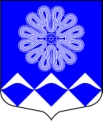 РОССИЙСКАЯ ФЕДЕРАЦИЯАДМИНИСТРАЦИЯ МУНИЦИПАЛЬНОГО ОБРАЗОВАНИЯПЧЕВСКОЕ СЕЛЬСКОЕ ПОСЕЛЕНИЕКИРИШСКОГО МУНИЦИПАЛЬНОГО РАЙОНА ЛЕНИНГРАДСКОЙ ОБЛАСТИПОСТАНОВЛЕНИЕот  19 мая 2017  года 		                                             № 34   д. Пчева        В соответствии с Бюджетным кодексом Российской Федерации, Федеральным законом Российской Федерации от 06 октября 2003 года № 131-ФЗ «Об общих принципах организации местного самоуправления в Российской Федерации», руководствуясь Порядком формирования, реализации и оценки эффективности муниципальных программ муниципального образования Пчевское сельское поселение Киришского муниципального района  Ленинградской области, утвержденным постановлением Администрации Пчевского сельского поселения от 20 октября 2015 года № 110 Администрация муниципального образования Пчевское сельское поселение Киришского муниципального района Ленинградской областиПОСТАНОВЛЯЕТ:1.  Внести в муниципальную программу «Устойчивое общественное развитие в муниципальном образовании Пчевское сельское поселение Киришского муниципального района Ленинградской области», утвержденную постановлением администрации муниципального образования Пчевское сельское поселение Киришского муниципального района Ленинградской области от 29.10.2014 № 101 следующие изменения:1.1. Паспорт Программы изложить в редакции согласно Приложения 1 к настоящему постановлению.1.2. Абзац 4 раздела 3 «Цели, задачи, показатели (индикаторы), конечные результаты, сроки и этапы реализации муниципальной программы» Программы изложить в следующей редакции: «Для оценки конечных результатов реализации Программы будут использоваться следующие показатели (индикаторы):1.3. Абзац 2 раздела 5 «Характеристика основных мероприятий Муниципальной программы с указанием сроков их реализации и ожидаемых результатов» Программы изложить в следующей редакции: «Срок реализации программы с 2015 - 2017 год, муниципальная программа реализуется в один этап».1.4. Раздел 7 «Информация о ресурсном обеспечении Муниципальной программы за счет средств  бюджета муниципального образования Пчевское сельское  поселение Киришского муниципального района Ленинградской области и иных источников финансирования в разрезе подпрограмм, а также по годам реализации Муниципальной программы» Программы изложить в следующей редакции: «Общий объем финансирования муниципальной программы за период 2015-2017 годы составит в ценах соответствующих лет – 7,80 тыс. рублей в т.ч. по годам: 2015 год - 2,41 тыс. рублей2016 год - 2,41 тыс. рублей2017 год – 2,98 тыс. рублей1.10. Таблицу 1 к Программе изложить в редакции согласно Приложения 2 к настоящему постановлению.1.12. Таблицу 3 к Программе изложить в редакции согласно Приложения 3 к настоящему постановлению.1.13. Таблицу 6 к Программе изложить в редакции согласно Приложения 4 к настоящему постановлению.2. Опубликовать настоящее Постановление в газете «Пчевский вестник» и разместить на официальном сайте муниципального образования Пчевское сельское поселение Киришского муниципального района Ленинградской области.3. Настоящее Постановление вступает в силу с даты его официального опубликования.4. Контроль за исполнением настоящего Постановления оставляю за собой.Глава администрации						     Д.Н. ЛевашовРазослано: дело-2, бухгалтерия, Левашов Д.Н., комитет финансов Киришского муниципального района, КСП, прокуратура, газета «Пчевский вестник» Приложение 1к постановлению от  19 мая 2017  года № 34ПАСПОРТмуниципальной программы Пчевского сельского  поселения  «Устойчивое общественное развитие в муниципальном образовании Пчевское сельское поселение   Киришского муниципального района Ленинградской области»     Приложение 2к постановлению от  19 мая 2017  года № 34Перечень основных мероприятий муниципальной программы«Устойчивое общественное развитие в муниципальном образовании Пчевское сельское поселение Киришского муниципального района Ленинградской области»Приложение 3к постановлению от  19 мая 2017  года № 34Сведения о показателях (индикаторах) муниципальной программы«Устойчивое общественное развитие в муниципальном образовании Пчевское сельское поселение Киришского муниципального района Ленинградской области» и их значенияхПриложение 4к постановлению от  19 мая 2017  года № 34План реализации муниципальной программы«Устойчивое общественное развитие в муниципальном образовании Пчевское сельское поселение Киришского муниципального района Ленинградской области»О внесении изменений в муниципальную программу «Устойчивое общественное развитие в муниципальном образовании Пчевское сельское поселение Киришского муниципального района Ленинградской области», утвержденную постановлением администрации муниципального образования Пчевское сельское поселение Киришского муниципального района Ленинградской области от 29.10.2014 № 101показатель (индикатор)Ед. изм.2015г.2016г2017гДоля уплаченных членских взносов в год (%)100100100Полное наименование Муниципальная программа муниципального образования Пчевское сельское поселение   «Устойчивое общественное развитие в муниципальном образовании Пчевское сельское поселение   Киришского муниципального района Ленинградской области»     Ответственный исполнитель   муниципальной программыАдминистрация Пчевского  сельского поселения Участники муниципальной программыАдминистрация Пчевского  сельского поселенияПодпрограммы муниципальной программыНет Цели муниципальной программыСоздание условий для участия муниципального  образования в составе Ассоциации «Совет муниципальных образований Ленинградской области»Задачи муниципальной программыУплата членских взносов в  Ассоциацию «Совет муниципальных образований Ленинградской области»Этапы и сроки реализации муниципальной программыПрограмма реализуется в один этапСрок реализации программы 2015-2017ггФинансовое обеспечение муниципальной программы, в т. ч. по источникам финансированияОбъем финансовых средств, предусмотренных на реализацию программы  в 2015-2017гг. составляет: 7,80 тыс. рублей, в том числе:федеральный бюджет – 0 тыс. рублей;средства областного бюджета – 0 тыс. рублей; бюджет муниципального образования Пчевское сельское поселение Киришского муниципального района Ленинградской области – 7,80 тыс. рублей;прочие источники – 0 тыс. рублей.Ожидаемые результаты реализации муниципальной программыЧленство  муниципального образования Пчевское сельское поселение в   Ассоциации «Совет муниципальных образований Ленинградской области»№п/пНаименование подпрограммы, мероприятияОтветственный за реализациюГод Год Последствия не реализацииПоказатели реализации№п/пНаименование подпрограммы, мероприятияОтветственный за реализациюначала реализацииокончания реализацииПоследствия не реализацииПоказатели реализации12345671.Уплата членских взносов в Ассоциацию «Совет муниципальных образований Ленинградской области»Администрация Пчевского сельского поселения20152017- Невозможность участия  муниципального образования Пчевское сельское поселение в составе Ассоциации «Совет муниципальных образований Ленинградской области», невозможность получения методических и правовых консультаций, ухудшение качества  оказываемых услугУчастие муниципального образования в  работе Ассоциации, получение необходимых консультаций. Улучшение качества оказываемых услугNп/пПоказатель (индикатор) (наименование)Единица  
измеренияЗначения показателей (индикаторов)Значения показателей (индикаторов)Значения показателей (индикаторов)Значения показателей (индикаторов)Nп/пПоказатель (индикатор) (наименование)Единица  
измеренияБазовый период(2014 год)2015 год2016 год2017 год1.  Уплата членских взносов в Ассоциацию «Совет муниципальных образований Ленинградской области»1.  Уплата членских взносов в Ассоциацию «Совет муниципальных образований Ленинградской области»1.  Уплата членских взносов в Ассоциацию «Совет муниципальных образований Ленинградской области»1.  Уплата членских взносов в Ассоциацию «Совет муниципальных образований Ленинградской области»1.  Уплата членских взносов в Ассоциацию «Совет муниципальных образований Ленинградской области»1.  Уплата членских взносов в Ассоциацию «Совет муниципальных образований Ленинградской области»1.  Уплата членских взносов в Ассоциацию «Совет муниципальных образований Ленинградской области»1.1Доля уплаченных членских взносов в год%100100100100№ п/пНаименование муниципальной программы, подпрограммы, основного мероприятияОтветственный исполнитель, участникиСрок реализацииСрок реализацииГоды реализацииПланируемые объемы финансирования(тыс. рублей в ценах соответствующих лет)Планируемые объемы финансирования(тыс. рублей в ценах соответствующих лет)Планируемые объемы финансирования(тыс. рублей в ценах соответствующих лет)Планируемые объемы финансирования(тыс. рублей в ценах соответствующих лет)Планируемые объемы финансирования(тыс. рублей в ценах соответствующих лет)№ п/пНаименование муниципальной программы, подпрограммы, основного мероприятияОтветственный исполнитель, участникиНачало реализацииКонец реализацииГоды реализациивсегов том числев том числев том числев том числе№ п/пНаименование муниципальной программы, подпрограммы, основного мероприятияОтветственный исполнитель, участникиНачало реализацииКонец реализацииГоды реализациивсегофедеральный бюджетобластной бюджет Ленинградской областибюджет Пчевского сельского поселенияпрочие источники1234567891011Муниципальная программа «Устойчивое общественное развитие в муниципальном образовании Пчевское сельское поселение Киришского муниципального района Ленинградской области»Муниципальная программа «Устойчивое общественное развитие в муниципальном образовании Пчевское сельское поселение Киришского муниципального района Ленинградской области»2015201720152,410,0000,0002,410,000Муниципальная программа «Устойчивое общественное развитие в муниципальном образовании Пчевское сельское поселение Киришского муниципального района Ленинградской области»Муниципальная программа «Устойчивое общественное развитие в муниципальном образовании Пчевское сельское поселение Киришского муниципального района Ленинградской области»2015201720162,410,0000,0002,410,000Муниципальная программа «Устойчивое общественное развитие в муниципальном образовании Пчевское сельское поселение Киришского муниципального района Ленинградской области»Муниципальная программа «Устойчивое общественное развитие в муниципальном образовании Пчевское сельское поселение Киришского муниципального района Ленинградской области»2015201720172,980,0000,0002,980,000Всего:Всего:Всего:Всего:Всего:7,800,0000,0007,800,0001.Уплата членских взносов в  Ассоциацию «Совет муниципальных образований Ленинградской области»Администрация Пчевского сельского поселения2015201720152,410,0000,0002,410,0001.Уплата членских взносов в  Ассоциацию «Совет муниципальных образований Ленинградской области»Администрация Пчевского сельского поселения2015201720162,410,0000,0002,410,0001.Уплата членских взносов в  Ассоциацию «Совет муниципальных образований Ленинградской области»Администрация Пчевского сельского поселения2015201720172,980,0000,0002,980,0001.Итого:Итого:Итого:Итого:Итого:7,800,0000,0007,800,000